Όνομα:…………………….. Ημερομηνία:…………………….Θέσεις ψηφίων-σύγκριση δεκαδικών Βάζω την υποδιαστολή σε τέτοια θέση, ώστε το ψηφίο 3 να φανερώνει αντίστοιχα: Μονάδες            Μονάδες χιλιάδες              δέκατα                χιλιοστά             Δεκάδες 78556                      7389214                                3298                       76543                311111Βάζω τους αριθμούς στη σειρά από το μεγαλύτερο στο μικρότερο. 2.409/100 – 24,90 – 23,24 – 23.024/1.000 – 27,907 – 2.004/100 – 27,009 ________ > ________ > ________ > ________ > ________ > ________ > _______ Βάζω το κατάλληλο σύμβολο (›,<,=) ανάμεσα στους αριθμούς: Συμπληρώνω τους αριθμούς που λείπουν.  _______ < _______ < _______ < _______ < _______ < _______ < 0, 094 < 0,104  _______ < 0,07 < _______ < 0,09 < _______ < _______ < _______ < 0,13Μετατροπή δεκαδικού αριθμού σε κλάσματα και το αντίστροφοΝα μετατρέπω τους δεκαδικούς σε κλάσματα και αντίστροφα.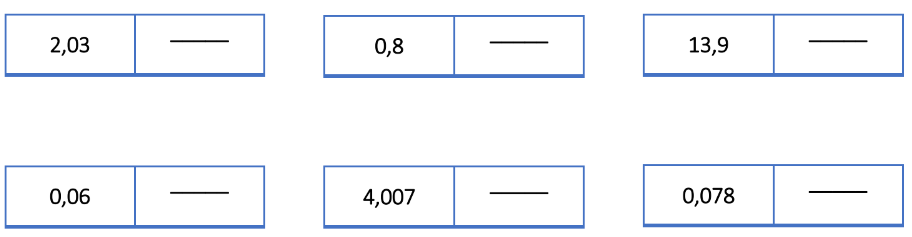 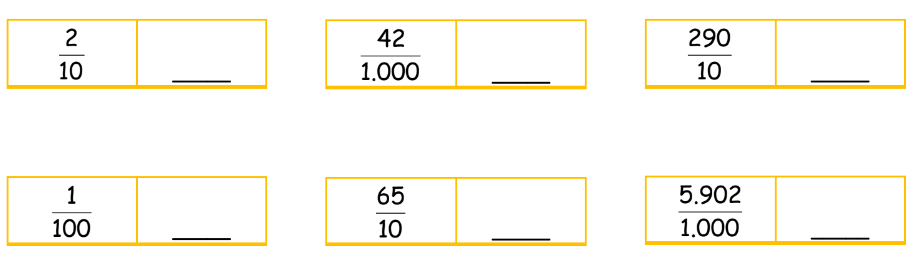 Στρογγυλοποίηση, πράξεις και προβλήματαΗ Νικολέτα μάζεψε 18,85 € και ο αδελφός Θάνος 21,15 €. Πόσα πρέπει να τους δώσουν ακόμα οι γονείς τους, ώστε να συγκεντρώσουν 102,40 € και να αγοράσουν μια φωτογραφική μηχανή; (στρογγυλοποιώ το αποτέλεσμα στις δεκάδες)Λύση:Απάντηση: ……………………………………………………………………………………………………….Ο κύριος Βασίλης είναι υδραυλικός και έχει τρεις σωλήνες. Ο πρώτος σωλήνας έχει μήκος 2,8 μ., ο δεύτερος 375/100 μ. και ο τρίτος 24/10μ. Τι μήκος έχουν και οι τρεις σωλήνες μαζί; (στρογγυλοποιώ το αποτέλεσμα στις μονάδες)Λύση:Απάντηση: ……………………………………………………………………………………………………….Ένας μελισσοκόμος έβγαλε τη φετινή χρονιά αρκετά κιλά μέλι. Θέλει να το συσκευάσει σε 78 βάζα των 4,5 κιλών και σε 164 βάζα των 3,5 κιλών. Πόσα κιλά μέλι έβγαλε ;Λύση:Απάντηση: ………………………………………………………………………………………………………. 0,8 ___ 0,08  4,6 ___ 4,60  ___ 0,01  1,82 ___ 1  0,9 ___ 9,0  0,01 ___ 0,1  0,4 ___  16___ 16,7  0,1 ___ 0,001 